UCL Main Library floor planContentsLegendDonaldson reading roomFirst floor, southSecond floor, southSecond floor, northLegend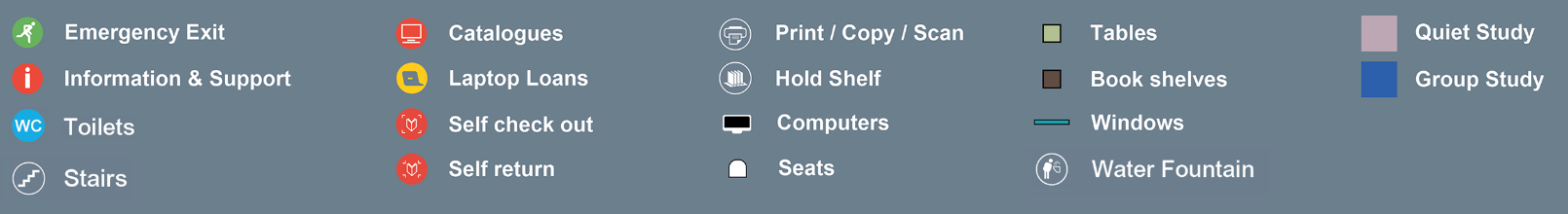 Donaldson reading room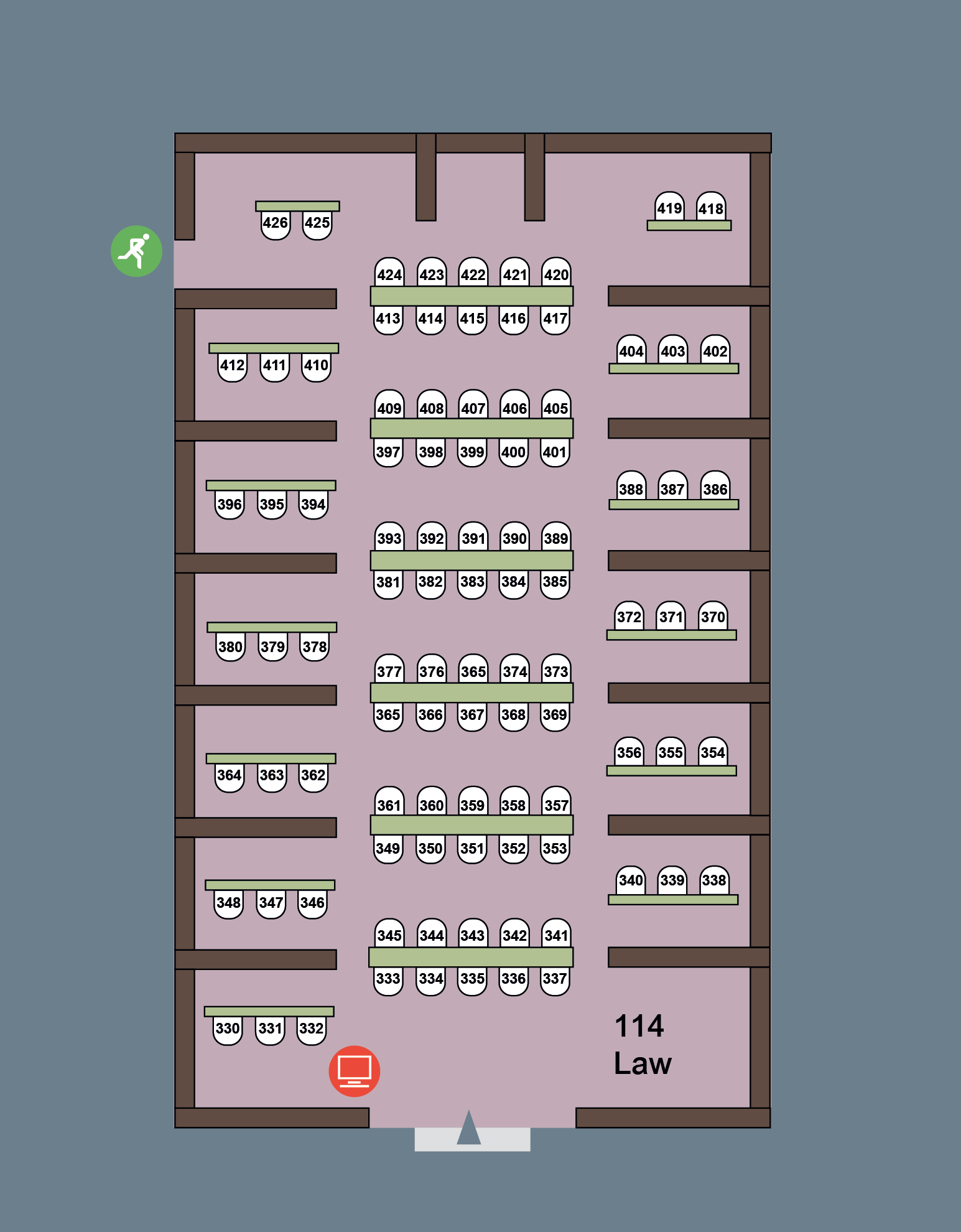 First floor, south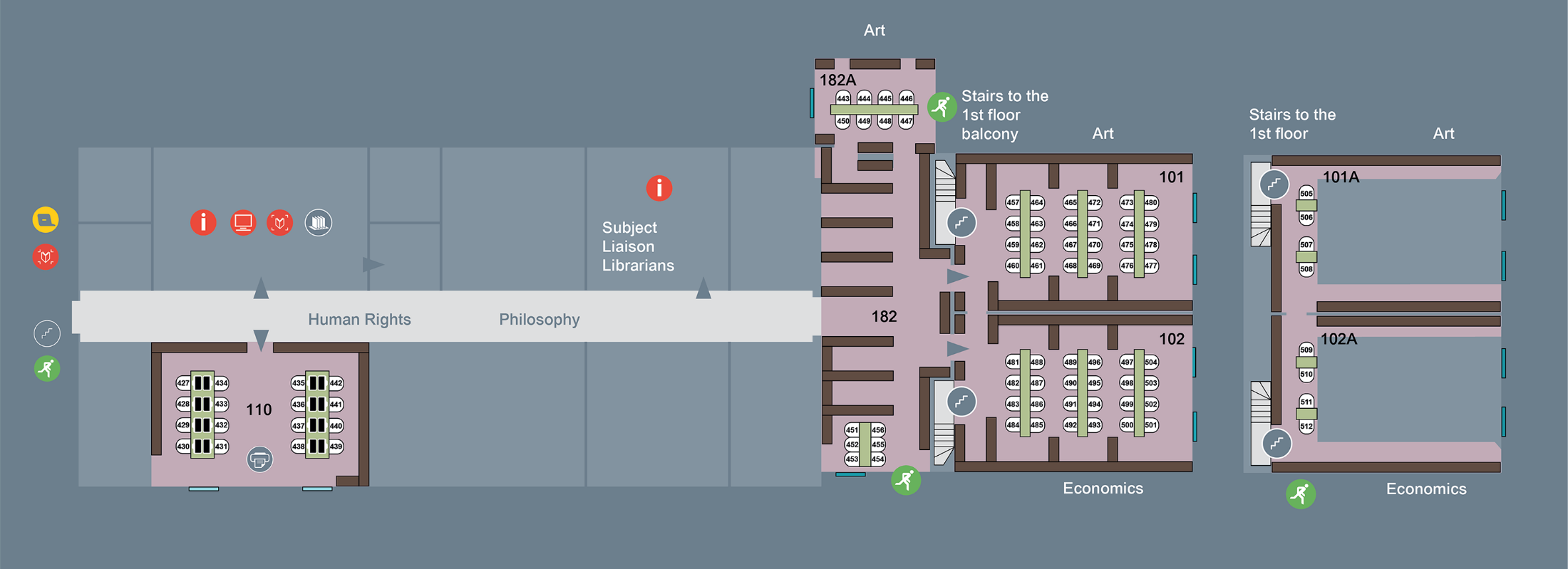 Second floor, south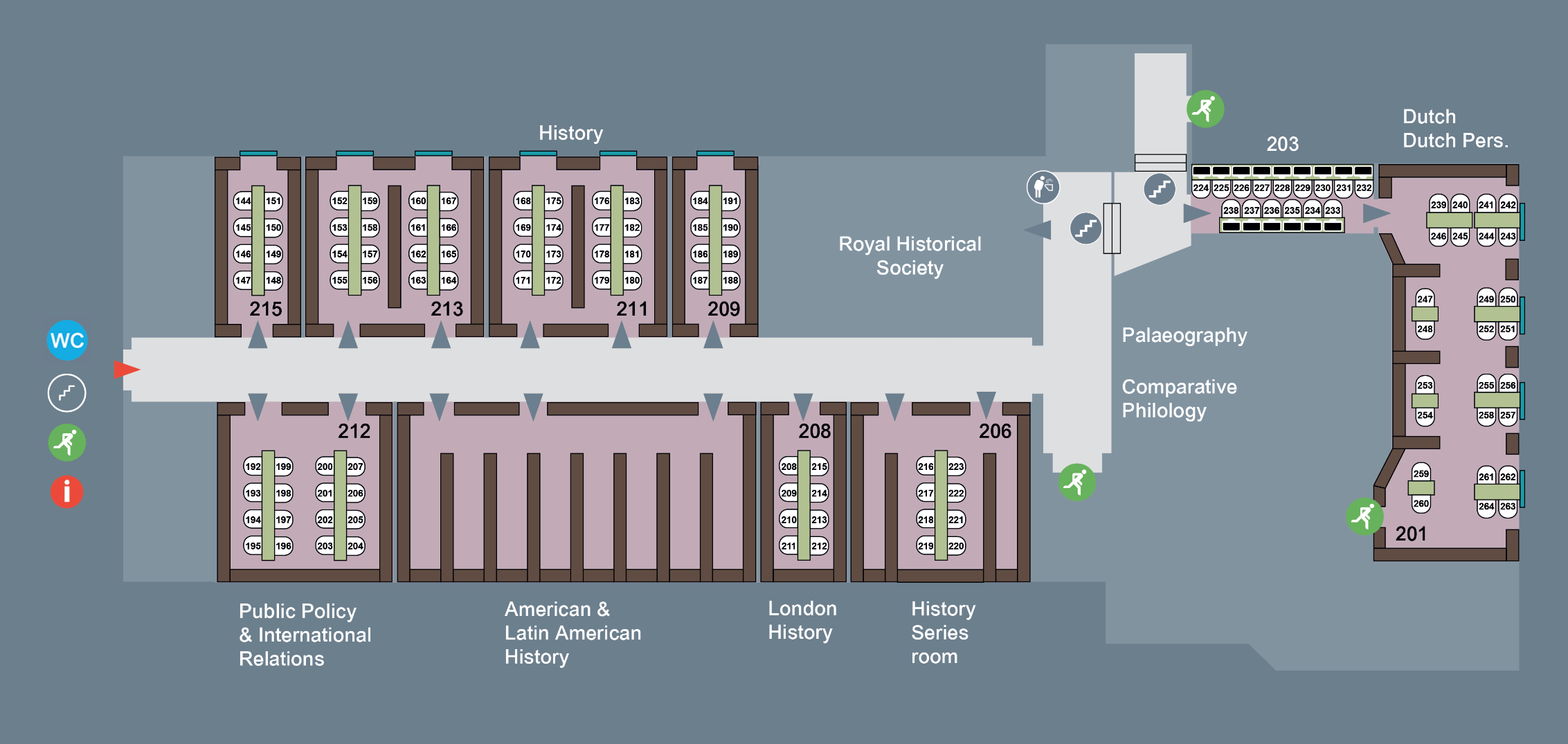 Second floor, north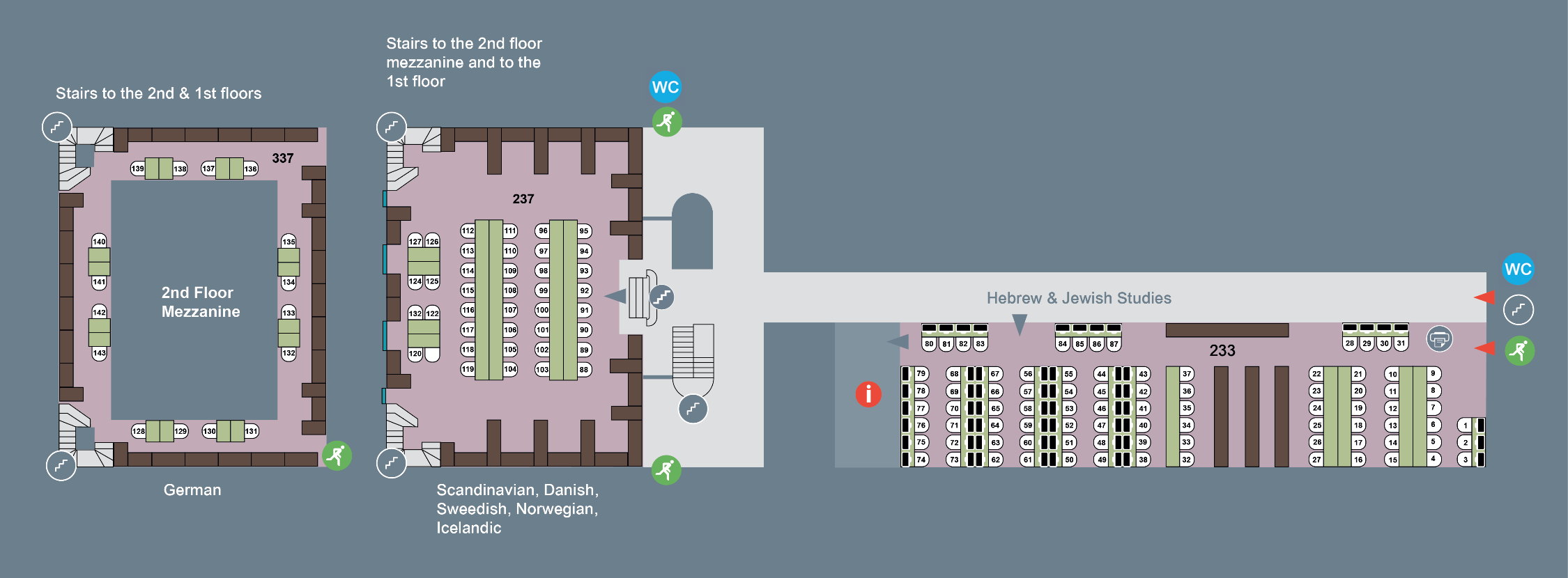 